Name: _____________________________________________The Gilded Age Enhanced Video GuideThe Gilded Age: A Brief Intro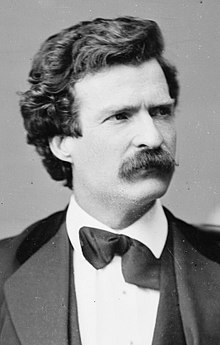 Coined by Mark Twain Societal problems were masked by a thin layer of goldFrom __________________________________________Period of technological progress and economic growthPolitics and Economics During The Gilded AgeRepublicans and Democrats were split over economic issues:Tariffs - ______________________________________ advocated higher tariffs, Democrats advocated ___________________ tariffsCurrency:Republicans favored _________________ standardDemocrats (1896) advocated __________________ __________________ (backing up the value of the $ with silver)This would favor ________________________ and those in _____________________Growing gap between rich and poorPolitical MachinesPolitical organizations that provided __________________ and ___________________________________ to constituents in received support in return_________________________________________ in NYCBoss Tweed - dishonest graftTechnological Advancements During The Gilded AgeScientific Management - Frederick Taylor, “______________________________”:Focused on improving efficiency of workers - ______________________________________________Workers were given ____________________________ tasksMechanized tractors, ___________________________ elevatorsBessemer Process - mass produced ____________________Business Consolidation During The Gilded AgeTrusts - associated with ____________________________________Holding Companies - one company that owns stock in many others and _____________________________________ them________________________________________ Integration - owning all aspects of production of a business (start to finish)________________________________________ Integration - businesses in an industry join together and form a monopolyUnions During The Gilded Age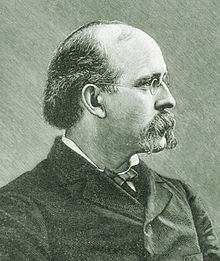 Emerged as a response to working conditions and wagesKnights of Labor: __________________________________________________________________ workersAmerican Federation of Labor:___________________________ workers - focused on “bread and butter” issuesStrikes During The Gilded AgeStrikes were often a reaction to wage _________________________________________________________ Strike of 1877:Broken up by federal troops (__________________)Haymarket Square Riot (1886):Protest in Chicago that turned violent when someone threw a ___________________________________________ were blamed________________________________________ Strike:Carnegie steel plant________________________________________ Strike:Company cut wages, did not cut rent prices in townFarmers During The Gilded AgePopulist PartyResponse to ______________________________________________ ____________________________________________________________Wanted the government to have a stronger role in the ________________________________________________________Advocated:____________________________________________________________________________________________________________________________________________________________Key TermsSocial Darwinism:“_____________________________________________________________________________________________” applied to businessesUsed to __________________________________ the success of businesses and the wealthy_____________________________________________: (Andrew Carnegie)Advocated for wealthy individuals to give back to society (_________________________________________________)Examples: Vanderbilt University, Carnegie gave $ for libraries_____________________________________________:Protestant Church movement to improve society - created reading rooms, nurseries, and other services for needyInterstate Commerce Act (1887):Allowed the government to investigate ______________, mostly symbolic at firstSherman Anti-Trust Act (1890):Federal government could investigate ________________, strengthened in the 1900sTest TipsMultiple-Choice and Short Answer:Reasons for the creation and impacts of:________________________________________________________________________________________________________Differences between ____________________________________ __________________________________ (Currency and Tariffs)Essays and DBQs:Impact of _____________________ on workers/businesses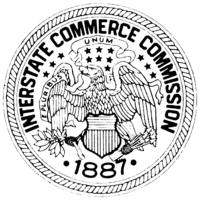 Part II: Document AnalysisDocument #1“There are but three modes in which surplus wealth can be disposed of. It can be left to the families of the descendants; or it can be bequeathed for public purposes; or, finally, it can be administered during their lives by its possessors…. There remains, then, only one mode of using great fortunes……. The surplus of wealth of the few will become in the best sense, the property of the many, because administered for the common good….. This, then, is held to be the duty of the man of Wealth: First, to set an example of modest, unostentatious living…. To provide moderately for the legitimate wants of those dependent upon him.” – Andrew Carnegie, Gospel of Wealth, 18891. What is the responsibility of the wealthy according to Carnegie? _____________________________________________________________________________________ _________________________________________________________________________________________________________________________________________________________________2. How does the excerpt conflict with the image of industrialists being “robber barons?” ____________________________________________________________ __________________________________________________________________________________________________________________________________________________________________________________________________________________________________________________________________________________________________________________________________Document #2“We demand free and unlimited coinage of silver and gold at the present legal ratio of 16:1…… We demand that the amount of circulating medium be speedily increased to not less than $50 per capita…. We believe that the money of the country should be kept as much as possible in the hands of the people….” – Omaha Platform, 18921. Would the following agree or disagree with the excerpt above? Why?Farmers in debt: ______________________________________________________________________________________________________________________________________ _________________________________________________________________________________________________________________________________________________________Wealthy industrialists: ______________________________________________________________________________________________________________________________ _________________________________________________________________________________________________________________________________________________________2. What were three other goals of the Populist Party? How successful were they in achieving their goals?Goal #1: _______________________________________________________________________________________________________________________________________________Goal #2: _______________________________________________________________________________________________________________________________________________Goal #3: _______________________________________________________________________________________________________________________________________________How successful were they in achieving these goals? ______________________________________________________________________________________________ __________________________________________________________________________________________________________________________________________________________________________________________________________________________________________________________________________________________________________________Part III: Sentence Prompts. Please support the following statements with THREE ADDITIONAL sentences.1. Republicans and Democrats differed over monetary issues. ___________________________________________________________________________________________ ______________________________________________________________________________________________________________________________________________________________________________________________________________________________________________________________________________________________________________________________________________________________________________________________________________________________________________________________________________________________________________________________________________________________________________________________________________________________________________________________________________________________________________________________________________________________________________________________________________________________________________________________________________________________________________________________________________________________________________________________________2. Workers and Management clashed over wages. ______________________________________________________________________________________________________________________________________________________________________________________________________________________________________________________________________________________________________________________________________________________________________________________________________________________________________________________________________________________________________________________________________________________________________________________________________________________________________________________________________________________________________________________________________________________________________________________________________________________________________________________________________________________________________________________________________________________________________________________________________________________________________________________________________________________________________________3. Business owners often sought to consolidate their businesses into monopolies and trusts. _____________________________________________________________________________________________________________________________________________________________________________________________________________________________________________________________________________________________________________________________________________________________________________________________________________________________________________________________________________________________________________________________________________________________________________________________________________________________________________________________________________________________________________________________________________________________________________________________________________________________________________________________________________________________________________________________________________________________________________________________________________________________________________________________